Сценарий – спортивного праздника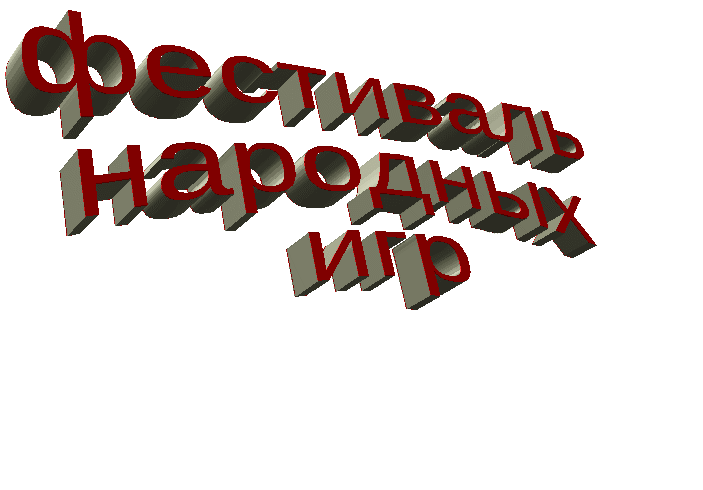 разработалаучитель физической культуры ГКУ СШ № 1 им. Ы. Алтынсарина с ДМЦИсаева Светлана Анатольевнаг. Капшагай Сценарий – спортивного праздника«Фестиваль народных игр»Цель мероприятия- формирование интереса к казахским национальным спортивным играм;- воспитание уважения к традиционной казахской культуре;- помочь детям оценить культурные ценности казахского народа,передаваемые из поколения к поколению;- познакомить детей с давно забытыми казахскими национальными играми.Участники: две команды по 10 человек.Состязания:1. Бәйге2. Жаяу тартыс3. Альчики4. Итеріспек5. Тенге алу Ход мероприятия:1. Ведущий : всем, кто без спорта не может жить, - Сәлем!Всем, кто здоровье свое бережет, - Сәлем!Всем, кто следит за своим теломИ доказывает это делом,-- Сәлем! - Сәлем! - Сәлем!2. Ведущий: Привет Вам, друзья наши юные!Весёлые, смелые, умные.Спортсмены, танцоры, артисты,Искатели и планеристы.Будущие шоферы и мастераСлесари и доктора.Космонавты, фантасты, романтики.Физики, химики и математики.Сегодня собралисьВы здесь нам показать свои старания.Ну, что ж, устроим состязания1. Ведущий: Культура казахского народа богата своими обычаями и традициями .как сокровищницу жизни передают их от поколения к поколению. И сегодня мы с вами станем свидетелями прекрасных состязаний, которым уже много- много лет.2. Ведущий: А вернее поближе познакомимся с казахскими национальными спортивными играми. Казахские национальные игры всегда были подвижны и темпераментны – это тот же спорт1. Ведущий: В наших состязаниях участвуют два аула. И чтобы начать наши состязания поближе познакомимся с ними и узнаем, какие аулы они представляют.( название команды, девиз, обращение к соперникам)2. Ведущий: Как вы все знаете, что любые состязания оценивает жюри, но у нас сегодня будет награжден каждый участник нашего праздника.Художественный номер1. Ведущий: Казах без коня – не казах. Конь для казаха- основное богатство. Он мог обходиться без коровы, без верблюда, без другого скота, но без лошади – никогда. Самых бедных в народе называли «однолошадниками». Издавна проводились состязания в седлании коней, в которых и женщины1 Состязание «Бәйге»Каждому аулу дается лошадь и платок, по сигналу наездник завязывает платок на шею садиться на лошадь и скачет обегая стойку возвращается обратно отдает следующему побеждает команда первая завершившая байгу.2. Ведущий: Расступись народ, - шире круг! Под звуки песен, напевает домбры. Выходи, не стесняйся, мой друг, наступает час веселой игры.2. Ведущий: Игра, которая способствует развитию ловкости, называется «Жаяу тартыс», «Кто сильнее».Два играющих становятся друг к другу спиной, пропустили под мышками верёвку. На счёт «три» тянут друг друга в свою сторону. Выигрывает тот, кто быстрее перетянет на свою сторону.1. Ведущий: у казахов было много игр на меткость. Одна из таких любимых – это игра «Асыки». В асыки играют только мальчики. Основная цель- выиграть побольше асыков. Асыки – это раскрашенные овечьи и надкопытные бабки.3. Состязание: «Альчики»Оба аула выстраиваются друг за другом. У каждого в руке по одному асыку. Впереди каждой команды выстроены в ряд 10 асыков, расстояние между ними 10 см. Задача сбить впереди стоящие асыки. Выигрывает тот аул, который сбил большее количество2. Ведущий: А теперь,друзья, внимание!Предлагаем состязаниеКто сильней? Кто ловчей?Пакажи свою сноровку.лихо мерили шагидве огромные ноги!4. Игра «Итеріспек»(« Вытолкни из круга»). 

Правила игры. 

На площадке рисуется круг. Участники становятся в кругу на одной ноге, а руки держат скрещенными на груди. По сигналу ведущего, дети начинают двигаться, стараются выпихнуть из круга друг друга плечами. Двигать руками запрещено. Тот, кто встанет на две ноги или будет вытолкнут из круга, сразу выбывает из игры. Игра длится до последнего участника.1 Ведущий: Ты с красным солнцем дружишь,Волне прохладной рад,Тебе не страшен дождик,Не страшен снегопадТы ветра не боишься, в игре не устаешь.И рано спать ложишьсяИ с солнышком встаешьТы любишь прыгать, бегать.Играть тугим мячом,Ты вырастишь здоровым!Ты будешь силачом!5.Тенге алу.(Подними монету) На противоположных сторонах площадки намечают линии старта и финиша. По площадке раскладывается большое количество монет (кубиков). Команды в колоннах по одному выстраиваются вдоль линии старта. По сигналу начинают скачки — передвигаются по направлению к линии финиша, имитируя скачку на конях (гимнастических палках). Во время скачек игроки, не останавливаясь, наклоняются и поднимают монеты. Побеждает та команда, которая соберет больше монет.
Правила игры. Начинать скачки можно только по сигналу. Во время скачек нельзя наталкиваться друг на друга. Поднимая предмет, нельзя стоять на месте. Итак, подошел к концу наш веселый праздник.Не каждый достиг высот пьедестала,не всем улыбнулась на ленте медаль.Но в играх таких и участье – не малоЕще впереди вся спортивная дальСпасибо за участие! До новых встреч!